Magyar Labdarúgó SzövetségBudapesti Igazgatóság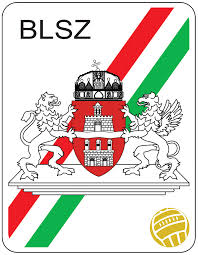 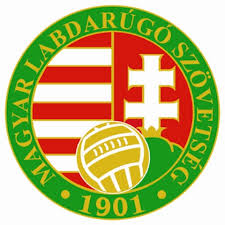 Tartalom1.	A bajnokság szervezője és rendezője, a bajnokság típusa és hivatalos neve	22.	A bajnokság célja	23.	A bajnokság nevezési és részvételi feltételei	24.	A bajnokság nevezési eljárása során betartandó határidők	35.	A bajnokság résztvevői és a bajnoki osztály létszáma	46.	A bajnokság rendszere	47.	A Bajnokság Időrendje.	48.	A bajnokság helyezéseinek eldöntése	49.	A bajnokságba történő feljutás és kiesés a bajnoki év végén	510.	A bajnokság díjazása	511.	A bajnokság Fair Play versenye	512.	A bajnokság költségei	513.	Játékjogosultság	614.	A labdarúgók felszerelése	615.	Létesítmény és játéktér	616.	Egyéb rendelkezések	717.	Záró rendelkezések	8A bajnokság szervezője és rendezője, a bajnokság típusa és hivatalos neveA bajnokságot a Magyar Labdarúgó Szövetség (továbbiakban: ) írja ki.A szervezésével és működtetésével az MLSZ Budapesti Igazgatóságát bízza meg.Az MLSZ Budapesti Igazgatóság Versenybizottságának elnökét és tagjait (2-6 fő) az Elnökség (MLSZ Budapesti Igazgatóság Társadalmi Elnöksége) nevezi ki. A 2018-2019. évi Budapesti női bajnokság amatőr rendszerű, felnőtt nagypályás labdarúgó bajnokság.A 2018-2019. évi Budapesti női bajnokságának (továbbiakban: bajnokság) hivatalos neve: BLSZ Regionális Női Felnőtt nagypályás labdarúgó bajnokság.A bajnokság céljaA labdarúgás fejlesztésére vonatkozó sportszakmai feladatok megvalósítása;A csapatok folyamatos és színvonalas versenyzésének biztosítása,A bajnokságban elért eredmények alapján a bajnokság győztesének és helyezettjeinek megállapítása, A bajnokságban játszó tehetséges fiatal labdarúgók felsőbb osztályokban szereplő csapatok felé áramlásának elősegítése;A mérkőzések nézőinek színvonalas szórakoztatása, a labdarúgás népszerűsítése;A Fair Play elv érvényre juttatása, a Fair Play magatartásforma népszerűsítése.A bajnokság nevezési és részvételi feltételeiA bajnokságba indulási (nevezési) jogával élő sportszervezet csapatának, ha nevezését jogerősen elfogadták, részvételi kötelezettsége van. A sportszervezet nevezési díjat fizet. A nevezési díj összege: 25.000.-Ft., melyet a nevezés határidejéig az MLSZ Budapesti Igazgatóság számlájára utal át, vagy fizet meg.A sportszervezet tagsági díjat fizet. A tagsági díj összege: 10.000.- Ft., melyet a nevezés határidejéig az MLSZ Budapesti Igazgatóság számlájára utal át, vagy fizet meg.A nevezési és tagdíj befizetéséről szóló igazolás csatolása a nevezési dokumentációhoz.A sportszervezet írásban nyilatkozik arról, hogy elfogadja a versenykiírásban foglaltakat és az MLSZ valamennyi hatályos szabályzatát és rendelkezését, mely nyilatkozatot a nevezés határidejéig az MLSZ Budapesti Igazgatóság felé benyújt.A sportszervezet írásban nyilatkozik arról, hogy minden adatszolgáltatásért felelősséget vállal.Bajnokságba csak az a sportszervezet nevezhet, amelynek nincs lejárt tartozása a MLSZ és MLSZ Budapesti Igazgatóságai felé.* Csak változás esetén kell a nevezési dokumentációhoz csatolni (vagy ha még nem adta le): (Ha nincs változás, akkor a bejegyzett képviselő írásban nyilatkozik arról, hogy változás nem történt!)Alapszabály (bejegyzett képviselő által hitelesített másolat)*;Bírósági végzés (bejegyzett képviselő által hitelesített másolat)*;Bejegyzett képviselő közjegyző által hitelesített aláírási címpéldánya 
(másolat)*.Csatolja a sportszervezet bejegyzéséről szóló társadalmi szervezet kivonatának eredeti példányát, amely nem lehet 30 napnál régebbi.Nincs 90 napnál régebbi, lejárt köztartozása, amit a nevezéskor hivatalos igazolások eredeti példányainak benyújtásával tanúsít (NAV együttes adóigazolás és önkormányzat-helyi iparűzési adó).A sportszervezet írásban nyilatkozik, hogy az MLSZ-szel, vagy MLSZ Megyei-Budapesti Igazgatóságával szemben van-e folyamatban polgári peres eljárása, mely nyilatkozatot a nevezés határidejéig az MLSZ -Budapesti Igazgatóság felé benyújt. További vitás ügyeiben az MLSZ Alapszabály 10.§ (1) bekezdés j) és (2) bekezdés i) pontjaiban foglaltak szerint jár el.A bajnokság nevezési eljárása során betartandó határidőkA bajnokság nevezési eljárása során betartandó határidők:Az MLSZ Budapesti Igazgatóság által kiadott nevezési lapot, valamint a mellékleteket, a nevezési díj és a tagdíj befizetésének igazolását 2018. augusztus 03-án (péntek) 12.00 óráig kell elektronikusan a mindenkor hatályos ügyviteli rendszeren keresztül érkeztetni az MLSZ Budapesti Igazgatósághoz. (A fenti időpontig a nevezési dokumentációt fel kell tölteni a mindenkor hatályos ügyviteli rendszerbe).Az MLSZ Budapesti Igazgatóság Versenybizottsága a beérkezett nevezési dokumentáció feldolgozása után az érintett sportszervezet(ek)et írásban hiánypótlásra szólítja fel (a nevezési lapon megadott faxszámra és/vagy e-mail-re vagy a mindenkor hatályos ügyviteli rendszeren keresztül), melynek határideje: 2018. augusztus 06 (hétfő).További határidők:Nevezés csak hiánytalanul, minden adattal kitöltött nevezési lappal, valamint a szükséges mellékletekkel és a nevezési díj és a tagdíj befizetésének igazolásával fogadható el.Hiánypótlás esetében 10.000,- Ft. hiánypótlási díj fizetendő. (A hiánypótlási határidő nem vonatkozik a nevezési díjra és tagdíjra.)A hiánypótlási határidő leteltét követően benyújtott dokumentumok nem vehetők figyelembe a fellebbviteli eljárás során. Az MLSZ Elnöksége a Versenyszabályzat ide vonatkozó pontja alapján gyorsított versenyügyi eljárás keretében 5 napos fellebbezési határidőt szabott meg.A bajnokság résztvevői és a bajnoki osztály létszámaA bajnokságba benevezett egyesületek, akiknek nevezését az MLSZ Budapesti Igazgatóságának Versenybizottsága elfogadta (minimum 6, maximum 12 csapat).A bajnokság rendszereA bajnoki év 2018. július 1-jén kezdődik és 2019. június 30-án ér véget.A lebonyolítás módja a benevezett csapatok számától függ.Példák a lebonyolításra:A bajnokság 6 csapat esetén három körös körmérkőzéses rendszerben kerül megrendezésre. (3x5 mérkőzés- 15 forduló)A bajnokság 8 csapat esetén két körös körmérkőzéses rendszerben kerül megrendezésre. (2x7 mérkőzés - 14 forduló)A bajnokság 10 csapat esetén két körös körmérkőzéses rendszerben kerül megrendezésre (2x9 forduló - 18 mérkőzés)A bajnokság 12 csapat esetén két körös körmérkőzéses rendszerben kerül megrendezésre (2x11 forduló - 22 mérkőzés)A Bajnokság Időrendje.A bajnokság őszi időtartama:	2018. szeptember 08. – november 25.A bajnokság tavaszi időtartama:	2019. március 02. – június 02.A bajnokság fordulóinak időpontjait az MLSZ Budapesti Igazgatóság Versenybizottsága által elfogadott Versenynaptár tartalmazza!A bajnokság helyezéseinek eldöntéseA bajnokság végső sorrendjét (helyezés) a bajnoki forduló mérkőzéseinek eredményei döntik el.A helyezések az összpontszám alapján kialakított rangsor szerint kerülnek meghatározásra.A mérkőzés győztes csapata 3 pontot, döntetlen eredmény esetén mindkét csapat 1-1 pontot kap. Vereség esetén a csapat nem kap pontot.A bajnokság első helyezett csapata a legtöbb pontot szerzett sportszervezet, utolsó helyezett csapata a legkevesebb pontot szerzett sportszervezet.Azonos pontszám esetén a sorrend az alábbiak szerint kerül meghatározásra:A bajnokságba történő feljutás és kiesés a bajnoki év végénA  bajnokságból sem feljutó, sem kieső nincsA bajnokság díjazásaA helyezést elérő sportszervezetek díjazása:Az első, második és harmadik helyezettek serleget és oklevelet kapnak, továbbá érmeket az alábbiak szerint:A bajnokság időtartama alatt az a labdarúgó, aki a legtöbb gólt szerzi, gólkirálynői címben részesül.A bajnokság Fair Play versenyeA bajnokságban történt Fair- Play eseményt a Versenybizottság Fair- Play serleggel jutalmazhatja.A bajnokság költségeiAz egyes mérkőzések rendezési költségeit a pályaválasztó sportszervezetek fizetik. A vendég sportszervezeteket részvételük kiadásai (utazás, étkezés, szállás, stb.), valamint a csapatukat elkísérő szurkolók mellett közreműködő saját biztonsági szolgálalatot ellátók költségei terhelik.A bajnokság versenyeztetéssel kapcsolatos költségeit a sportszervezetek fizetik meg. A fizetés rendjét a Szabályzatokhoz kapcsolódó Díjfizetési Rend tartalmazza. Az ott meghatározott díjtételeket az MLSZ Budapesti Igazgatóság által kiadott számlák alapján kell befizetni.   A bajnokságban résztvevő sportszervezeteknek a versenyeztetéssel kapcsolatos költségeiket 2 részletben kell megfizetniük a hatályos Díjfizetési rendben meghatározottak szerint:I. részlet fizetési határideje:		2018.09.14.II. részlet fizetési határideje:		2019.03.14. A sportszervezet által fizetendő versenyezetetési költség csak a Budapesti női felnőtt nagypályás labdarúgó bajnokság versenyezetetési költségét tartalmazza! A sportszervezet által az MLSZ Budapesti Igazgatósághoz benevezett további csapatainak versenyeztetési költsége külön-külön kerül kiszámlázásra! /                                                                                                                      A Budapesten kívül lejátszott mérkőzés játékvezetőjének a játékvezetői díjon felül utazási költséget köteles megfizetni az igazgatóság által kiállított számla alapján. (A szövetség utazási általány díjat számít fel a nem Budapesten lejátszott mérkőzések esetén régiós besorolás alapján.)A bajnokság versenydíjait az MLSZ Budapesti Igazgatóság biztosítja.JátékjogosultságEurópai Unió-beli és azzal azonos elbírálású labdarúgók:A bajnoki mérkőzéseken a sportszervezet számbeli korlátozás nélkül jogosult azokat a labdarúgóit szerepeltetni, akik az Európai Unió valamely tagállamának állampolgárai, továbbá azon országok állampolgárait, amely országokkal az Európai Unió olyan egyezményes megállapodást kötött, amely jogszerű munkavállalás esetén a munkavállaló részére az Unió polgáraival azonos, diszkrimináció-mentes elbírálást biztosít a munkakörülmények tekintetében az Európai Unió egész területén. (Ezen pontban meghatározott országok listáját az MLSZ folyamatosan közzéteszi.)Egyéb országok labdarúgói:Azon országok labdarúgóiból, akik állampolgárságuk alapján kívül esnek azA) pontban meghatározott országok körén („egyéb országok”), a sportszervezet, mérkőzésenként, legfeljebb 3 labdarúgó szerepeltethet egy időben, csapatában.A bajnokságban résztvevő tartalékcsapatokra vonatkozó külön előírások:Az a játékos, aki egy bajnoki – kupa hétvégén (péntek – szombat- vasárnap) Budapesti nagypályás bajnokságban résztvevő klubban, és annak Budapesti ¾ pályás vagy más megyei bajnokságban szereplő tartalék csapatában  is szerepel, a kettő mérkőzésen összesen négy félidőt játszhat.Az NB‍ -s sportszervezetek tartalékcsapataira vonatkozó külön előírások:Az  az NB-s utánpótláskorú  játékos, aki egy bajnoki – kupa hétvégén (péntek- szombat- vasárnap) NB-s és Budapesti nagypályás mérkőzésen vegyesen vesz részt, kettő mérkőzésen összesen négy félidőt játszhatA labdarúgók felszereléseA labdarúgók a bajnokság során mezszámot viselnek, mely 1-99-ig egész szám lehet. A szám hossza a mez hátulján legalább . Minden hivatalos mérkőzésen a labdarúgóknak a sípcsontvédő használata KÖTELEZŐ!A játékosok csak hivatalos átmérőjű stoplit alkalmazhatnak!Amennyiben a mérkőzés játékvezetője úgy ítéli meg, hogy a két csapat felszerelésének színösszeállítása zavaró, akkor a pályaválasztó csapat köteles más színű sportfelszerelésben játszani.Létesítmény és játéktérA bajnoki mérkőzéseket a bajnoki év teljes időtartama alatt az MLSZ Infrastruktúra Szabályzatának megfelelő legalább negyed osztályú „G„ jelű stadionokban (pályán) kell lebonyolítani, amely stadionoknak (pályáknak) az MLSZ hitelesítésével kell rendelkezniük. A bajnokságban mindenkor az MLSZ Budapesti Igazgatóság, illetve a pályaválasztó sportegyesület által a nevezési lapon bejelentett, bajnoki mérkőzésre alkalmas pályán kell játszani. Budapest I. osztályú felnőtt bajnoki mérkőzés csak füves, vagy műfüves pályán rendezhető (az időjárási körülmények miatt az ellenfél hozzájárulásával lehet egyéb talajú pályán is mérkőzést rendezni). A pálya tulajdonos dönt a játéktér állapotáról.C)	Amennyiben a tulajdonos a mérkőzésre kijelölt pályán a mérkőzés lejátszását nem engedélyezi, noha a játékvezető azt játékra alkalmasnak minősíti és másik alkalmas pályát helyette nem tud biztosítani az új időpontban és helyszínben 8 napon belül írásban (közös megeggyezéssel) kell tájékoztatni a versenybizottságot. Az új időpontban a mérkőzés csak akkor maradhat el a pálya alkalmatlansága miatt, ha azt a játék-vezető játékra alkalmatlannak ítéli. Ellenkező esetben a vendégcsapat kapja a mérkőzés 3 pontját 3 – 0 -ás gólkülönbséggel.Egyéb rendelkezésekA bajnokságban felnőtt játékosok esetén „N/e”, utánpótláskorú játékosok esetén „N/e/i”, valamint NB-s csapatok esetén „N” (mérkőzésenként 5 fő szerepeltethető), illetve N/i” (korlátlan számban) jelű versenyengedéllyel szerepelhetnek a játékosok. A versenyjegyzőkönyvbe beírt 7 fő cserejátékos közül 7 fő játékos cserélhető a mérkőzésen.A játékosok cserejének módja: A félpályánál történik a játékot megszakítva! Az utolsó 7 perc 7 cserével letelhet akár 20-30 másodpesrcjátékidővel.A szünetet kivéve függetlenül a pályára küldendők számától a játékosok le és becserélésére háromszori lehetőség adott sportszervezetenként.Szankció: Jogosulatlan játék A bajnokságban 15. életévét naptári napra betöltött játékos szerepelhet. A mérkőzésen a kispadon tartózkodni csak érvényes Regisztrációs kártyával, vagy az adot csapathoz szóló játékengedéllyel lehet.Játéknap: Hétvégén SZOMBAT ÉS VASÁRNAP, legkorábbi kezdés 10:00 óra, legkésőbbi kezdést az MLSZ VSZ 25.§-a tartalmazza.A bajnokság befejezését megelőző utolsó előtti fordulóig az elmaradt mérkőzéseket le kell játszani.Az öltözőhelyiséget a vendégcsapat részére a mérkőzés kiírt kezdési ídőpontja előtt legalább 1 órával biztositani kell!Villanyfényes mérkőzést bejelenteni az ellenfél hozzájárulása nélkül csak legkésőbb 19:00 órára lehet.A mérkőzéseken az elektronikus jegyzőkönyv használata KÖTELEZŐ!Sárga és piros lapok utáni büntetést a Budapesti női bajnokságban nem kell megfizetni.Az MLSZ Budapesti Igazgatóság által szervezett különböző női bajnokságokban kiállított játékos játékjoga a tárgyalásig valamennyi bajnokságban fel van függesztve. Továbbá az a játékos, aki a fönt megnevezett bajnokságokban időpontig szóló eltiltást kapott, eltiltása valamennyi bajnokságra érvényes. A mérkőzések lekötésének legkésőbbi időpontja a mérkőzést megelőző 15. nap. Ezután lekötött vagy módositott mérkőzés szabályait a VSZ szabályozza. Amennyiben a bejelentés vagy a módositás 15 napon belül történik, esetén a díjfizetési rend szabályozza. A bajnokság lebonyolításával kapcsolatos, a jelen versenykiírásban nem szereplő, kérdésekben a Szabályzatokhoz kapcsolódó díjfizetési rend előírásait és a labdarúgó sportágra vonatkozó törvényeket, szabályzatokat kell betartani.Záró rendelkezésekAlkalmazásJelen szabályzat alkalmazásának felelőse az MLSZ Budapesti Igazgatóság igazgatója.MódosításJelen dokumentum módosításához szükséges véleményezési folyamatba a következő szerveket/testületeket/egységeket/személyeket kell legalább bevonni:MLSZ VersenyigazgatóságMLSZ Budapesti IgazgatóságA nevezési határidő lejárta után, de a verseny (bajnokság, kupa, torna) megkezdése előtt a hatályos versenykiírást csak az adott versenyrendszerben induló sportszervezetek 2/3-os többségének írásos, egyetértő beleegyezésével lehet módosítani. A verseny (bajnokság, kupa, torna) megkezdése után a hatályos versenykiírást csak az adott versenyben induló valamennyi sportszervezet írásos, egyetértő beleegyezésével lehet módosítani.JóváhagyásUtolsó módosításHatálybalépésÉrvényességVerziószám1/2018Hiánypótlások beadása2018. augusztus 10. 12.00 óraVersenybizottság I. fokú határozat2018. augusztus 17.Fellebbezési határidő2018. augusztus 24. 12.00 óraFellebbviteli Bizottság II. fokú határozat 2018. augusztus 31.1.	a bajnokságban elért több győzelem;2.	a bajnoki mérkőzések gólkülönbsége;3.	a bajnoki mérkőzéseken rúgott több gól;4.	az egymás ellen játszott bajnoki mérkőzések pontkülönbsége;5.	az egymás ellen játszott bajnoki mérkőzések gólkülönbsége;6.	az egymás ellen játszott bajnoki mérkőzéseken az idegenben lőtt több gól;7.	a bajnokság fair play értékelésében elért jobb helyezés;8.	sorsolás.1. helyezett25 db aranyozott érem2. helyezett25 db ezüstözött érem3. helyezet25 db bronzérem  